Meeting Minutes forFebruary 4, 2020Regular Meeting of Project Impact STEM Academy Board of Directors6:30 PM 2275 W. Hubbard Rd. Kuna Idaho 4-6 House (Bldg. 3)CALL MEETING TO ORDERTime __6:30 pm__ROLL CALL (Peterson)Director Fleming __Y__Director Peterson __Y__Director Martin __Y__Director Jensen __Y__vacantQuorum YREADING OF MISSION or CHARTER DESIGN ELEMENTS (Peterson)Mission: Project Impact STEM Academy will provide an engaging, adaptive learning environment through the use of personalized learning plans, intentionally integrated curriculum, mastery-based progression, and authentic projects embedded in science, technology, engineering, and math. In this environment, students will gain confidence, practice failure until it is no longer intimidating, and become invested in the life-long pursuit of knowledge.Design Elements:STEM will be developed as a school-wide culture through a focus on inquiry, problem solving, and flexible scheduling.Curriculum will be mastery-based and personalized.Curriculum will be integrated across subjects through use of project-based learning strategies as well as reading and writing projects.Expanded assessment methodologies will be used school-wide, including portfolios, presentations, and rubrics that focus on critical thinking, communication, collaboration, and creativity.CONSENT AGENDAAction Item: Adoption of the Agenda and Prior Meeting Minutes (20200107, 20200123)ANNOUNCEMENTS/PUBLIC DISCUSSIONPPP CommentsStudent ShowcasePublic members wishing to speak on agenda itemEXECUTIVE SESSIONAction Item: Under Idaho State Code 74-206 (b) To consider the evaluation, dismissal or disciplining of, or to hear complaints or charges brought against, a public officer, employee, staff member or individual agent, or public-school student.OFFICER REPORTS/INFORMATIONChairman ReportRoles & ProcessesChairman Report:I wanted to take just a brief minute to clarify some possible misunderstandings regarding the organizational structure, roles, and processes in place. I feel as a new school, and a new team, there were many things being setup and put in place. There was, and still is sometimes, a flurry of activity, and everyone chips in to get things done. While I agree many hands can certainly lesson the load, it can also muddy the waters in understanding who is responsible for what.Briefly explained:The executive director, Dr. Hettinger, operates the school. She is responsible for managing and supervising the staff and works to ensure student success. She manages discipline, reports student achievement, and decides how to implement school policies.As a board, we maintain the vision of the school by deciding what programs, policies, systems, facilities, and budget are put in place. We gather input on that vision, monitor progress, and set goals.The board will always welcome input – both good and bad – from students, staff, families, and the community. There are however, policies and procedures for how we receive that input and also the actions we can take. The board acts as a whole and transparency to the full board is critical. The board is bound in its actions by those same policies, as well as by State code and administrative rules. It is because of these rules that some items must be discussed publicly while other topics remain confidential and simply cannot be shared.We understand that adherence to these policies and rules can sometimes make our responses seem empty, incomplete, or even dismissive. I would like to note they are none of these things – speaking for the full team, I know how much effort is placed in every comment, concern, and suggestion we receive. Vice-Chairman ReportTreasurer ReportSecretary ReportAction Item: Clerk ResignationAction Item: Clerk OpeningCommunications ReportCOMMITTEE REPORTS/INFORMATION(Admin) Finance CommitteeAction Item: Financial Reports Approval (December 2019)(Board) Policy CommitteeAction Item: Policy Committee Lead changeSet focus(Admin) Advisory CommitteeADMINISTRATION REPORT/INFORMATION/ACTIONRecent and Upcoming EventsExpo NightSchool Choice FairSTEM NightStaffingLevel Pay (classified year-round)SDE/PCSC Reports2020-2021 3/18 ExpansionFacility/System UpdatesAcademic ProgramsAction Item: 1st read Res 2020-02: Policy 3010PStudent/Employee HandbookReview of/discuss Policy 2610CIP ReviewDesign ElementsCommunity InvolvementLiteracy InterventionCollege and Career Advising & MentoringDISCUSSION/INFORMATION/ACTIONBoard Vacancy updateSurplus wobble seat saleVERN summer camp/ other community classesSpecific Board focus/goalsAction Item: 1st read Res 2020-01: Org Renaming 1000-3360ACTION ITEM LISTAction Item: Adoption of the Agenda and Prior Meeting MinutesMotion to adopt the agenda and prior meeting minutes (20200107,20200123) M/S Martin/Jensen -passedAction Item: Enter Executive session, parental meetingMotion to enter Executive session Under Idaho State Code 74-206 (b) To consider the evaluation, dismissal or disciplining of, or to hear complaints or charges brought against, a public officer, employee, staff member or individual agent, or public-school student M/S Jensen/Martin Entered session: 6:33 pm Roll Call Executive session:Director Martin: YDirector Peterson: YDirector Fleming: YDirector Jensen: YMotion to end Executive session M/S Peterson/ Martin -passed Ended session: 7:45pmAction Item: Clerk ResignationMotion to accept the Board Clerk’s resignation M/S Jensen/Peterson - passedAction Item: Clerk OpeningMotion to open Clerk position and accept the application of Mrs. Martinsen M/S Jensen/Martin - passedAction Item: Financial Reports Approval (December 2019)Motion to approve Financial Reports December 2019 M/S Martin/Jensen - passedAction Item: Policy Committee Lead changeMotion to change Policy Committee Lead to Director Fleming M/S Jensen/Peterson - passedAction Item: 1st read Res 2020-02: Policy 3010PMotion to approve 1st read of Res 2020-02: Policy 3010P M/S Martin/Jensen -passedAction Item: 1st read Res 2020-01: Org Renaming 1000-3360Motion to approve 1st read of Res 2020-01: Org Renaming 1000-3360 M/S Peterson/Martin -passedADJOURNMotion to adjourn meeting M/S Martin/Jensen -passedTime __9:00pm__* ADDITIONAL DETAILS 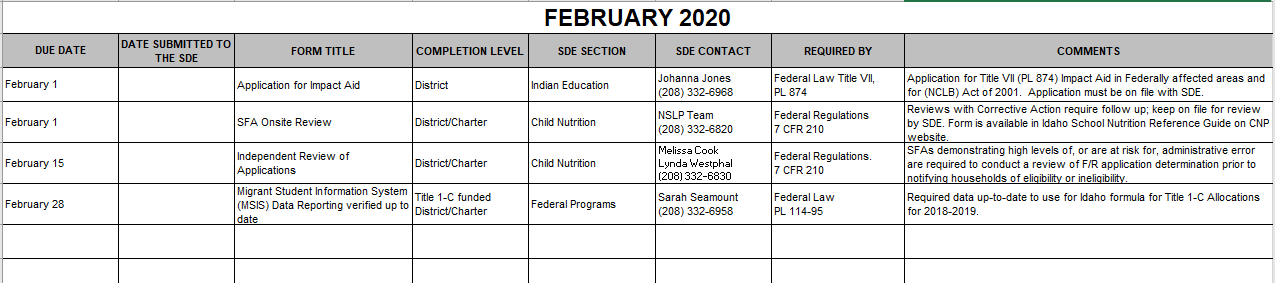 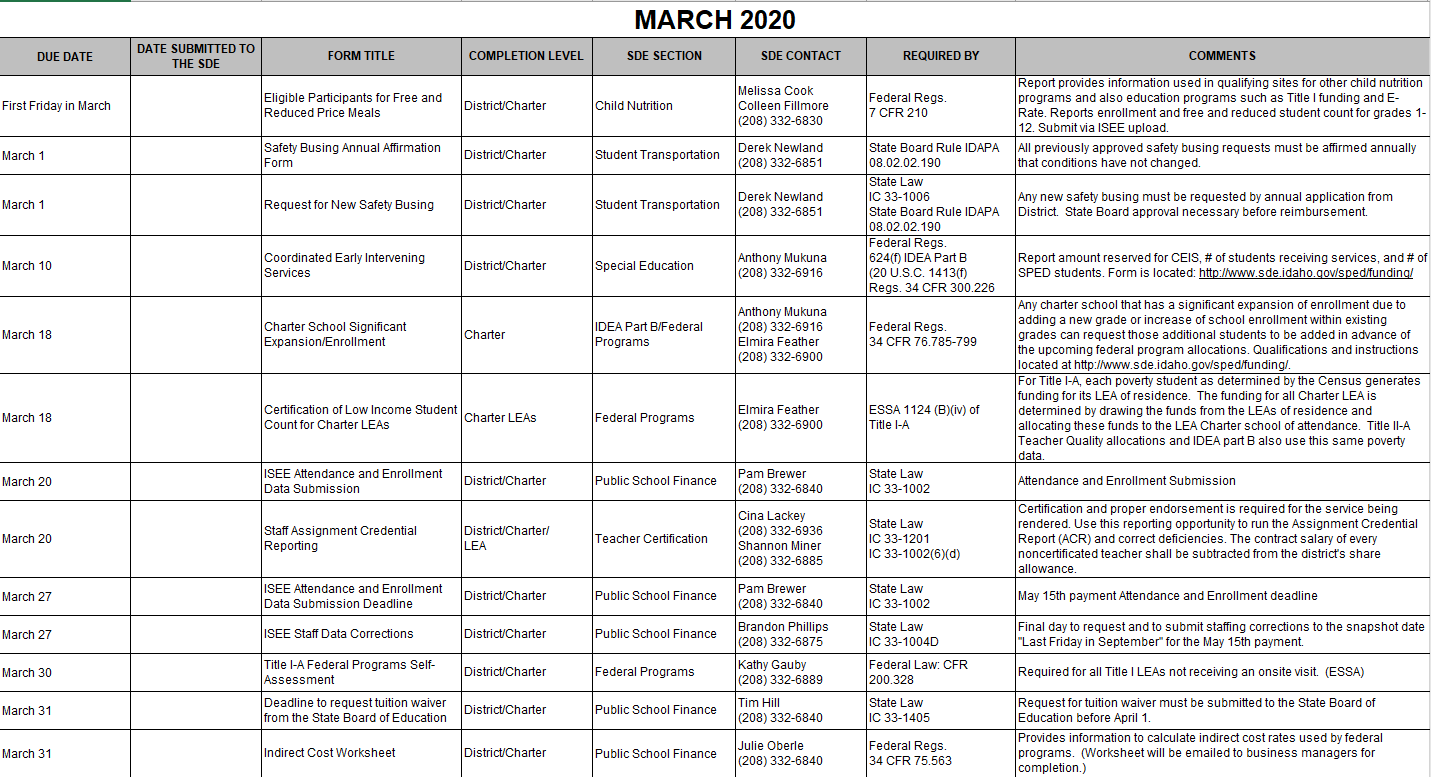 